    Shipping Form C- See Before You Buy
				  Additional Orders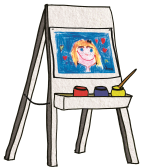 


Organization Information:  Please complete all information
Billing Options:  Please select one Send Profit Check.  We are sending 100% of the money collected and will receive our profit check within 10 business days of order processing.  Please make checks payable to: Original Works
* Check #: 			 Check Amount: $  Invoice.  Please tally all orders then send us a final invoice..  We understand that payment of the invoice is due in full upon receipt. 	* Please email invoice to:                                                     		or fax to:   Exact payment.  We have tallied all of our orders and are sending in the exact amount.  The tally will be confirmed by Original Works. 
Please make checks payable to: Original Works
* Check #: 			 Check Amount: $  Purchase Order.  Our organization requires that we issue a Purchase Order to Original Works in order to be invoiced. 
*The Purchase Order # is:		  	  and should be referenced on the invoice. 
Orders: Please submit original artwork and order form for any artwork that is not on file.  One order form per artwork.  
Use this section if ordering more products from a previously processed artwork. You do NOT need to resubmit the artwork for these orders.Send to: ORIGINAL WORKS
Building 1  54 Caldwell Road  Stillwater, NY 12170  800-421-0020  fax 518-580-0639Organization:Organization:Address:Address:City:State:State:Zip:Contact:Contact:Phone:Phone:Number of artworks included: Number of artworks included: Number of artworks included: Number of artworks included: Please note any weekdays you will be closed:Please note any weekdays you will be closed:Please note any weekdays you will be closed:Please note any weekdays you will be closed:Order Form #:Artwork Description:Artwork Description:Artwork Description:Is artwork (choose one)    Vertical (portrait) or  Horizontal (landscape)Is artwork (choose one)    Vertical (portrait) or  Horizontal (landscape)Is artwork (choose one)    Vertical (portrait) or  Horizontal (landscape)Is artwork (choose one)    Vertical (portrait) or  Horizontal (landscape)Is artwork (choose one)    Vertical (portrait) or  Horizontal (landscape)Is artwork (choose one)    Vertical (portrait) or  Horizontal (landscape)Product:Product:Product:Product:Product:Product:Order Form #:Artwork Description:Artwork Description:Artwork Description:Is artwork (choose one)    Vertical (portrait) or  Horizontal (landscape)Is artwork (choose one)    Vertical (portrait) or  Horizontal (landscape)Is artwork (choose one)    Vertical (portrait) or  Horizontal (landscape)Is artwork (choose one)    Vertical (portrait) or  Horizontal (landscape)Is artwork (choose one)    Vertical (portrait) or  Horizontal (landscape)Is artwork (choose one)    Vertical (portrait) or  Horizontal (landscape)Product:Product:Product:Product:Product:Product:Order Form #:Artwork Description:Artwork Description:Artwork Description:Is artwork (choose one)    Vertical (portrait) or  Horizontal (landscape)Is artwork (choose one)    Vertical (portrait) or  Horizontal (landscape)Is artwork (choose one)    Vertical (portrait) or  Horizontal (landscape)Is artwork (choose one)    Vertical (portrait) or  Horizontal (landscape)Is artwork (choose one)    Vertical (portrait) or  Horizontal (landscape)Is artwork (choose one)    Vertical (portrait) or  Horizontal (landscape)Product:Product:Product:Product:Product:Product: